XII - заседание  4-созыва               КАРАР                                                    	                        РЕШЕНИЕ         20 октябрь 2017 й.                           №62                         20 октября 2017 г.О повестке дня двенадцатого заседания Совета сельского поселения Усть-Табасский сельсовет муниципального района Аскинский район Республики Башкортостан четвертого созываВ соответствии с Регламентом Совета сельского поселения Усть-Табасский сельсовет Совет сельского поселения Усть-Табасский сельсовет муниципального района Аскинский район Республики Башкортостан четвертого созыва р е ш и л:включить в повестку дня двенадцатого заседания Совета сельского поселения Усть-Табасский сельсовет муниципального района Аскинский район Республики Башкортостан четвертого созыва следующие вопросы:1. Об отмене решения Совета сельского поселения Усть-Табасский сельсовет муниципального района Аскинский район Республики Башкортостан от 19.04.2016 года №143 «Об утверждении Положения о предоставлении депутатами Совета сельского поселения Усть-Табасский сельсовет муниципального района Аскинский район  Республики Башкортостан сведений о доходах, расходах, об имуществе и обязательствах имущественного характера» (докладывает: Шарифисламов Б.Н.– глава сельского поселения Усть-Табасский сельсовет муниципального района Аскинский район Республики Башкортостан)2. О передаче Финансовому управлению Администрации муниципального района Аскинский район Республики Башкортостан полномочий по осуществлению внутреннего муниципального финансового контроля от Администрации сельского поселения Усть-Табасский сельсовет муниципального района Аскинский район Республики Башкортостан.(докладывает: Шарифисламов Б.Н.– глава сельского поселения Усть-Табасский сельсовет муниципального района Аскинский район Республики Башкортостан)Глава сельского поселения Усть-Табасский сельсовет   муниципального районаАскинский районРеспублики Башкортостан						Б.Н. ШарифисламовБАШҠОРТОСТАН РЕСПУБЛИКАҺЫАСҠЫН  РАЙОНЫМУНИЦИПАЛЬ РАЙОНЫНЫҢТАБАҪКЫ−ТАМАҠАУЫЛ СОВЕТЫАУЫЛ  БИЛӘМӘҺЕ СОВЕТЫ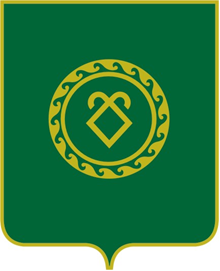 СОВЕТСЕЛЬСКОГО ПОСЕЛЕНИЯУСТЬ-ТАБАССКИЙ СЕЛЬСОВЕТМУНИЦИПАЛЬНОГО РАЙОНААСКИНСКИЙ РАЙОНРЕСПУБЛИКИ  БАШКОРТОСТАН